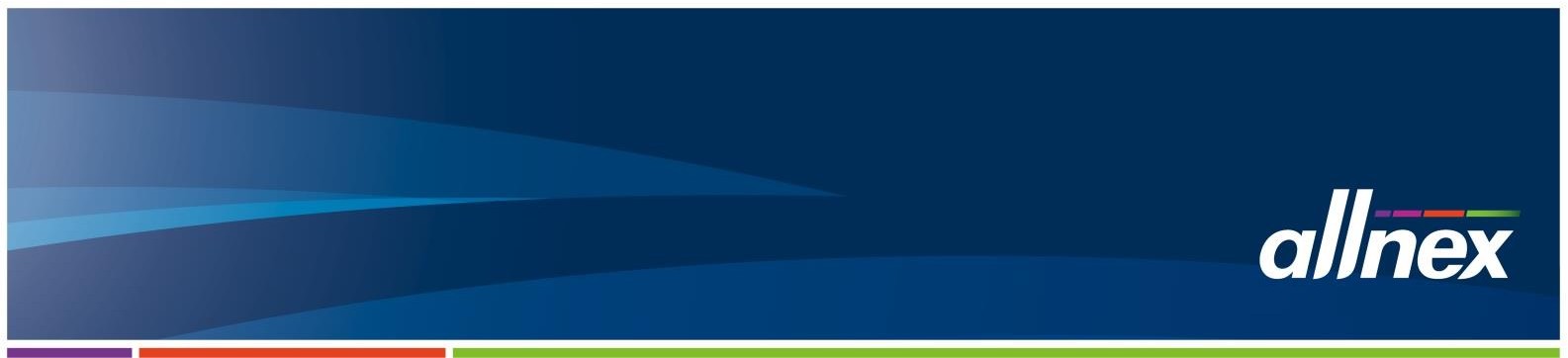 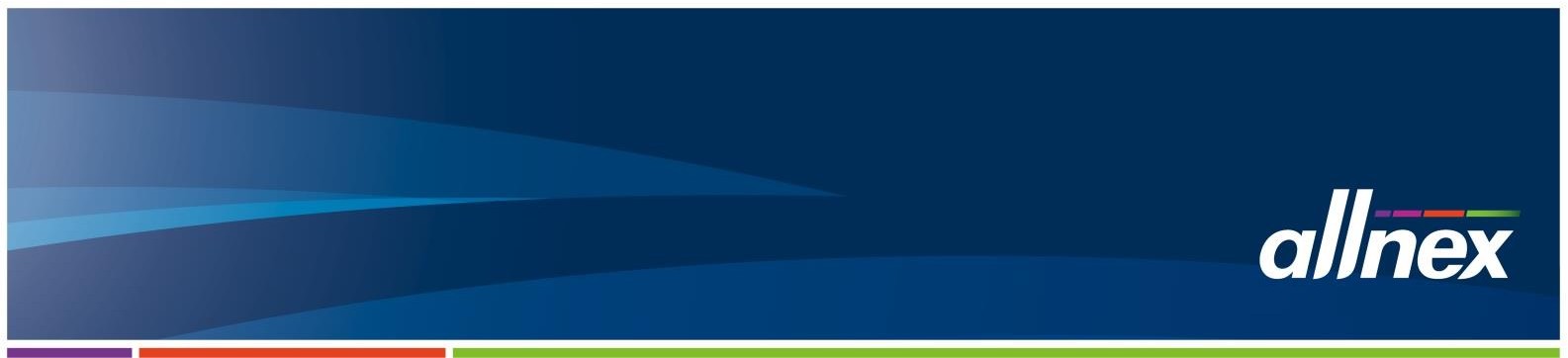 1.0	GENERAL CONDITIONS OF CONTRACTAll materials shall be installed using best trade practices and in accordance with the manufacturers recommendations or instructions. If any doubt exists please contact allnex construction products for advice.	The Applicator shall take reasonable steps to protect the general public, his work and adjacent surfaces during 	the time that his work is in progress.	Applicators are required to provide an acceptable Health and Safety programme which meets all the 	requirements of the current “Health & Safety in Employment” legislation. Applicators must also comply with 	any other relevant government legislation or local body laws, regulations or requirements.	This specification is to be read in conjunction with relevant product information and conditions of contract 	which may be issued by the client.	The Applicator is to inspect all areas to be treated and must be satisfied that the surface is satisfactory to 	receive the proposed allnex system.  If any doubt exists it is the responsibility of the Applicator to seek advice 	from allnex construction products.1.6	There shall be no substitute materials used unless written approval is provided by allnex construction products prior to the installation.2.0		GENERAL ASSESSMENT2.1	This specification has been prepared to detail the requirements and ensure client understanding as to the synthetic resin damp proof membrane systems being proposed for the afore-named project.	The correct installation will increase the durability, life expectancy and aesthetics of the facilities and will also provide site personnel with a safe working environment. 	2.2	Applicators will be required to work closely with the main contractor and / or their designated co-ordinator / 		consultant to minimise disruption as a result of any work undertaken. Specific time requirements and logistics 		are to be negotiated directly between the Applicator and the main contractors authorised personnel.2.3	Any change required during the course of the contract must be in writing.2.4	The main contractor is to organise the removal of necessary equipment, plant etc prior to the commencement of the contract.2.5	All food or sensitive equipment likely to be affected by the installation process (e.g. dust) should be removed from the area.2.6	If for any reason the Applicator is unable to carry out the installation of the allnex system in accordance with this specification, and relevant material data sheets, it is the responsibility of the Applicator to bring this to the attention of the client and / or allnex construction products in writing. This must be done prior to the commencement of the work. 2.7	Applicators are required to clean up all debris etc. from the work area once their work is completed.2.8	Technical Data 	    	Refer to allnex Construction Website for the latest technical literature.	2.9		Properties	2.10	Aquakem – System Types3.0                       	PRE-START EXECUTION3.1	StorageAccept all materials and accessories undamaged and dry. Store drums, pails and aggregates upright with other material on level surfaces in non-traffic, non-work areas that are enclosed, clean and dry and devoid of solar heat gain.3.2	Handling	Avoid damage to drums and accessories. 3.3	PreparationRecord batches and stock numbers. Follow the allnex QA requirements for preparatory conditioning of materials working temperatures and conditions before, during and after application of the selected systems.  Protect the work from solar heat gain.3.4	Do Not Start	Work shall not commence until the building is enclosed, all wet work is complete and good lighting is available.For external applications protect the work area from adverse climatic conditions.3.5	Inspect	Inspect the substrate to ensure it complies with the requirements of the selected finish system.3.6	Protection	Protect adjoining work surfaces and finishes during the installation.3.7	Site Safety3.7.1	Ensure a site meeting has been held to acquaint other site workers with the requirement for closed access to 		the work area. 3.7.2	Ensure Health and Safety requirements are understood and agreed to prior to the commencement of the 	contract. 3.7.3	Overalls are recommended when using this product. 3.7.4	The use of fans to provide positive forced air draft and/or extraction is recommended.3.8	Technique		Before beginning the installation confirm the proposed layout of material, location of control joints and other 		visual considerations of the finished work.	Delete sections that are not relevant to the worksite4.0                       	SUBSTRATE REQUIREMENTS	4.1	Adhesion		Aquakem (Aquaguard 101) will not work if it is applied to paint, flaking paint, old adhesive, lime concrete, 			plaster or lime plaster. 	4.2	Cracking of substrate		If there is significant cracking to concrete then one should: Refer: to the Situclad EWS System Method 			Statement. This is a fully reinforced system using 300gsm fibreglass chopped strand matt.	4.3	Concrete Block		If walls are concrete block these must have a full fibreglass laminate using Aquakem and Fibreglass Matt.		Please refer: Situclad EWS Method Statement for this type of installation.	4.4	Age and Moisture Content of Concrete		Aquakem (Aquaguard 101) can be installed on green concrete. 		Normally the age of the concrete should be 28 or more days. 		Aquakem (Aquaguard 101) however may be applied at around 7 days. (Surface preparation is critical)		It is expected that when installing in this situation, the concrete will have been protected from rain since 			placement. (A “Green" and saturated concrete combination is not a suitable base). 		In all instance’s normal preparation (shot-blasting or grinding) is still required prior to the installation of 			Aquakem (Aquaguard 101).4.5	New Concrete4.5.1	New concrete shall have a surface which has been mechanically trowelled to NZS3114:1987 U3 finish or better.4.5.2	A minimum compressive strength of 25 MPA at 28 days cure.4.5.3	A minimum cure time of 7 days. 		It is expected that when installing in this situation, the concrete will have been protected from rain since 			placement. 		Green / saturated concrete is not a suitable base. 4.5.4	For slab on ground installations a suitable vapour resistant membrane beneath the concrete slab is required.4.5.5	A surface free of cement laitance or other contaminants and any roughly screeded or floated areas. 4.5.6	Remove all concrete curing agents, contaminants and any other material likely to affect the adhesion of the Aquakem.4.5.7	Cracks in the concrete are to be chased and filled with allnex K125 epoxy paste and fibreglass reinforced using Aquakem and 300gsm chopped strand matt or treated as a control joint as appropriate.4.5.8	Deep depressions, impact damage, are filled using allnex K125 Epoxy Paste.4.5.9	Repair of any unsatisfactory falls, levels, etc. are to be installed after the installation of the Aquakem coating using STZ Prefill as appropriate.4.5.10	Small holes / defects may be filled with allnex Fairing Cream after the application of the Aquakem coating.	4.5.11 	New Concrete Surface Preparation	4.6	Existing Concrete4.6.1	Ensure existing concrete is sound and stable with a minimum compressive strength of 25 MPA.4.6.2	Remove all contaminants including cement laitance, dirt, grease, oil, fats, existing coatings, unsound substrate etc by steam cleaning, captive shot blasting, grinding, scabbling, hammering etc as appropriate.4.6.3	All falls and levels to be accurately laid into the concrete.4.6.4	A surface free of any roughly screeded or floated areas.4.6.5	No traces of cure membranes.4.6.6	Cracks in the concrete are to be chased and filled with allnex K125 epoxy paste and fibreglass reinforced using Aquakem and 300gsm chopped strand matt or treated as a control joint as appropriate.4.6.7	Deep depressions, impact damage, are filled using allnex K125 Epoxy Paste.4.6.8	Repair of any unsatisfactory falls, levels, etc. are to be installed after the installation of the Aquakem coating using STZ Prefill as appropriate.4.6.9	Small holes / defects may be filled with allnex Fairing Cream after the application of the Aquakem coating.	4.6.10 	Existing Concrete Surface Preparation5.0	 INSTALLATION OF ALLNEX AQUAKEM SURFACE DPM 	5.1          Aquakem Mixing Ratios	5.1.2	Measure and mix Aquakem Part A with Aquakem Part B into a suitable container, power mix at 				a slow speed (300rpm) for a minimum of 3 minutes ensuring both components are homogeneously blended  		Scrape the pail sides with a long broad-knife and then mix again. 		Mix slowly to avoid air entrapment.	5.1.3	Ensure no unmixed material remains on the sides, rims or lips of the container.	5.1.4	Allow material to stand for 2-3 minutes prior to use.	5.2	Application Method: 	5.3	Installation of Aquakem Reinforcement to Cracks and Internal Corners	5.3.1	Fibreglass Reinforcement Preparation	5.3.2	The “teasing” of the salvage edge assists with the application so as to not leave a cut edge line	5.3.3	Ensure the substrate is properly prepared and is suitable to receive the allnex Aquakem finish.	5.3.4	All  floor/wall and internal corner junctions should be Fibreglass taped prior to the full Aquakem application. 	5.3.7	Junctions will require a minimum 150mm wide strip of 300gsm chopped strand fibreglass matt or polyester 		cloth tape. Note The polyester cloth tape will dry more quickly than the chopped strand mat.5.3.8	In all cases, apply a heavy coat of Aquakem body coat and lay in the CSM strip and apply a further body coat. Immediately use a metal laminating-roller (refer: to allnex range) to bring the body coat up through the CSM. 5.3.9	Use a garden sprayer to apply a fine water mist. 	This ensures that the Aquakem is fluid and wets the glass readily. 	5.3.10	Allow to fully dry (test), prior to the full installation.	5.4	Application of Aquakem Surface DPM Coating	5.4.1	Measure and mix Aquakem Part A with Aquakem Part B. Refer 5.1 – 5.1.4	5.4.2	Apply the Aquakem at a spread rate that will ensure the correct system as designed is achieved.		Work the 1st coat of Aquakem into the surface to ensure a full bond is achieved between the Aquakem 			and substrate.	5.4.3	Apply in a manner to maintain a wet edge.	5.4.4	Allow to cure.	5.4.5	As soon as the resin has cured in accordance with overcoat times above apply the 2nd finish coat 		Refer 5.4.1.-5.4.4		This coat is to be applied at right angles to the first coat		Note 		Depending on the porosity of the substrate a third coat shall be applied.	5.4.6	As soon as the resin has cured in accordance with overcoat times above apply the 3rd finish coat		Refer 5.4.1.-5.4.4		This coat is to be applied at right angles to the previous coat6.0		INSTALLATION OF CONTROL JOINTS | SEALANTS ETC.	6.1	Joints:  		All concrete control and construction joints should be carried through the Aquakem System. 	Note 	The Control Joint Sealants must be installed with a bond breaker.6.2	The interface between the allnex Aquakem coating and stainless-steel drains, etc. are to be sealed using allnex Sabreseal SMP60 sealant.6.3	All penetrations through the floor/coves, are positively sealed using Sabreseal SMP607.0 		MAINTENANCEEase of repair is a major advantage with allnex Aquakem coating. Damaged areas are cut out and patched level using new materials quickly and with little disruption.8.0		QUALITY ASSURANCE	A log using allnex QA Sheets 1,2 & 3 shall be kept by the installation applicator and made available to allnex at their request. Information to be recorded daily is but not limited to:-Material Batch NumbersSequence of Mixing ratios and quantities and formulaSubstrate Moisture ContentSubstrate TemperatureAmbient TemperatureAmbient Relative Humidity9.0		COMPLETION & PROTECTION OF WORK	The Applicator shall take reasonable steps to protect his work and the work of others trades during the time that his work is in progress. The General Contractor during the same time shall keep the floor areas free and clear of traffic. Thereafter, until the building is completed, it shall be the responsibility of the general contractors to protect the allnex floor finish from damage, paint droppings, or other contamination that may prove difficult to remove or detrimental to the finish floor characteristics and performance.Check coating has no voids or pinholes.All details must be completed in accordance with Specification.Ensure Aquakem is fully cured prior to other trades or service.10.0		WARRANTYallnex will assure that all products incorporated into this specification have been manufactured to allnex quality specifications and GMP procedures.  allnex will also assure that when correctly applied the system will meet the critical requirements of the allnex design specification.However, given that allnex has no control over the substrate, the application environment and the application process all warranties are supplied by the approved Applicator and backed by our agreement with them.	The approved Applicator shall provide a warranty based on specific project detail.11.0		ALLNEX APPROVED REGIONAL INSTALLATION COMPANIES		allnex will provide individual advice for specific projects and should be consulted. It is the nature of the trade 		that contractor skill levels, capability and experience vary.12.0		DOCUMENTS TO BE CONSULTED		●     allnex Approved Applicator List    		●     allnex Exterior Installation		●     allnex Product Technical Data Sheets		●     allnex Colour Formulas 		●     allnex Flooring Details				●     allnex Cleaning Recommendations		●     allnex Surface Preparation Document		●     allnex Technical BulletinsDate: March 2023Replaces NA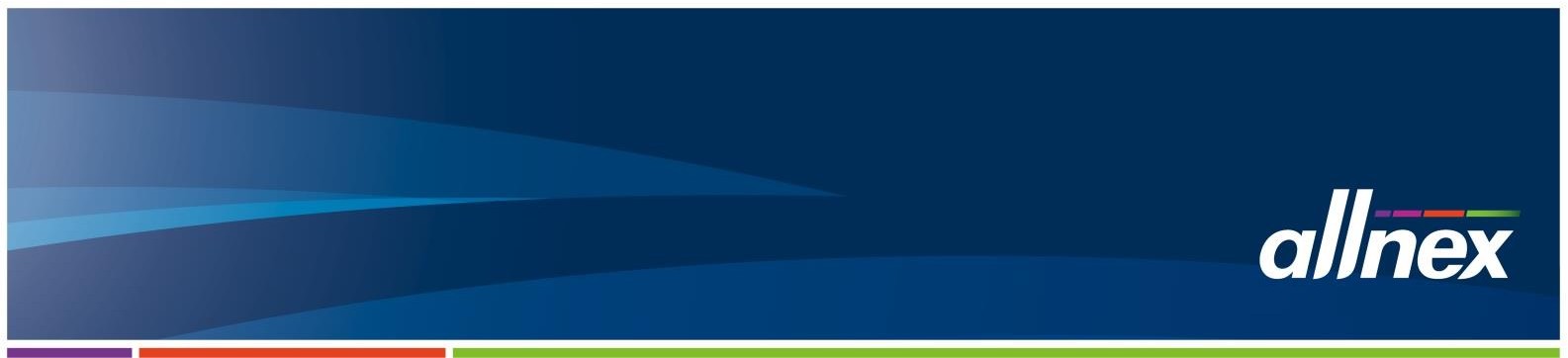 DISCLAIMER: This information appearing in this Document (Details) concerning the product which is the subject of the Document (Product) is either based on present technical knowledge and tests done by allnex or tests done by, and data supplied from third parties including you, the customer. Since the actual use by you and by others of the Product is beyond the control of allnex, no warranty or representation, express or implied is made by allnex regarding the suitability for such use, nor does allnex accept any liability arising out of the use by you of other products or materials, whether third party or not, that may be referred to in this Document. allnex recommends that you carry out your own tests as to the suitability of the Product for your purpose, regarding which you accept full responsibility. In addition, if any of the Details appearing in the Document are based upon tests done by, and/or data supplied by any third party, allnex provides no warranties or representations in connection with those Details and you, the customer waives any right you may have against allnex in connection with the accuracy, completeness or otherwise of the Details. The information in this Document is not to be construed as absolutely complete or accurate since additional information may be necessary or desirable when particular or exceptional conditions or circumstances exist or because of applicable laws or government regulations affecting use of the Product. allnex does not provide any warranty or representation to you that the Product does not infringe the intellectual property rights of any third party. All orders accepted shall be subject to the standard conditions of sale of allnex which are on the back of our invoice. In accepting the Product, you, the customer acknowledge and agree: a.) The Product is or may be of a hazardous nature and that you, the customer, are responsible for the disposal of the container housing the Product in accordance with the requirements and regulations of the relevant supervising government. b.) The Product has a limited shelf life and must be stored strictly in accordance with the guidelines and specifications related to it. c.) Where the Details relate to Product tested by allnex, those Details are indicative only, regarding which there may be batch to batch variation. d.) allnex gives no warranty or representation as to the applicability for the particular use by you, the customer, of the Product and you the customer shall be responsible for ensuring that the Product is fit for your intended use. e.) allnex’s liability for breach of any term, condition, guarantee or warranty (express or implied and concerning the information in this Document or the Product more generally) including any liability for direct or indirect consequential loss (including indirect loss of profits), is limited to the maximum extent permitted by law and, at allnex’s election, to either replacing or repairing the goods or paying the cost of replacing or repairing the goods, or in the case of services, supplying the services again.©2017 allnex Group. All Rights ReservedPREPARED FOR:CONTRACT:Installation of allnex Construction Products;Aquakem Surface DPM SystemProject: DATE:March 2023SCOPE:General Conditions of Contract.General assessment and scope of work.Pre-Start ExecutionSubstrate requirements & surface preparationInstallation  allnex Aquakem Surface DPM SystemInstallation of Control Joints / Sealants.MaintenanceQuality AssuranceProtection Of WorkWarrantyallnex Approved ApplicatorsDocuments to be consulted along with this specificationPREPARED BY:Colin Nolanallnex Construction ProductsPh - 	+64 3 366 6802Mob - 	+64 21 956 160Email -	colin.nolan@allnex.comwww.allnexconstruction.com	NOTES:ElementValuesValuesPrimer Coat:AquakemAquakemBody- coats:AquakemAquakemSurface Finish Options:SmoothSmoothCove Capping Detail: OptionalSTZ Cove Strip: 5.2 or 9.2 RebatedSTZ Cove Strip: 5.2 or 9.2 RebatedJoint Sealant:Sabreseal SMP60Sabreseal SMP60Internal Corner Reinforcement1st layer -  allnex Joint Safe Tape (85mm x 10m)2nd layer - allnex fibreglass chopped strand matt 300gsm1st layer -  allnex Joint Safe Tape (85mm x 10m)2nd layer - allnex fibreglass chopped strand matt 300gsmPot-Life:+200C ~ 75%RH2 HoursTouch Dry:+200C ~ 75%RH4 hoursHard Dry+200C ~ 75%RH24 hoursFull Cure:+200C ~ 75%RH7 days Recoat:                                                    ~ Minimum                                                                  ~ Maximum+200C ~ 75%RH8 hours.24 hours.After 24 hours:  Severe mechanical abrasionUnaffected by water:+200C ~ 75%RH>48 hoursSG kg/litre:                                   ~Resin | Hardener1.251.25Solids Volume:42%42%Solids Weight:56%56%Thinning:Do Not ThinDo Not ThinClean up:Warm water & detergent.Warm water & detergent.Dangerous Good Class:Refer SDS sheetsRefer SDS sheetsPackaging:                                                                                                                                                                                                                                                                                                                                                                                                                                                                                                                                                                                                                                                                                                                                                                                                                                                                                                                                                      –                                                                                                                             ~ Aquakem Part A                                                    ~ Aquakem Part B                                          8 litre Unit     |    20 litre Unit4 litre              |    10 litre4 litre              |    10 litre8 litre Unit     |    20 litre Unit4 litre              |    10 litre4 litre              |    10 litreShelf life:12 months from date of manufacture~ Store above +20C(After this period consult with allnex Construction Products)12 months from date of manufacture~ Store above +20C(After this period consult with allnex Construction Products)System ComponentAquakemRoller Applied Smooth Finish 2 x coat systemAquakemRoller Applied Smooth Finish 3 x coat systemNoteFor particularly porous or damaged substrates, or critical environments apply 3 x coats to ensure full coverage without holidays.For particularly porous or damaged substrates, or critical environments apply 3 x coats to ensure full coverage without holidays.System TypeType AType B1st CoatCoverageAquakem3.0 m2 / LitreAquakem3.0 m2 / Litre2nd CoatCoverageAquakem3.0 m2 / LitreAquakem3.0 m2 / Litre3rd  CoatCoverageN/AAquakem3.0 m2 / LitreSurface FinishSmoothSmoothallnex recommend mechanical abrasion techniques as the surface preparation method.allnex recommend mechanical abrasion techniques as the surface preparation method.Preferred OptionCaptive Shot blastingSecondary OptionDiamond GrindingMinimum RequirementCSP 3 or 4                     Refer: allnex Surface Preparation Technical Literature                     Refer: allnex Surface Preparation Technical Literatureallnex recommend mechanical abrasion techniques as the surface preparation method.allnex recommend mechanical abrasion techniques as the surface preparation method.Preferred OptionCaptive Shot blastingSecondary OptionDiamond GrindingMinimum RequirementCSP 3 or 4                     Refer: allnex Surface Preparation Technical Literature                     Refer: allnex Surface Preparation Technical LiteratureComponentVolumeAquakem Part A 1 partAquakem Part B1 partRollerBrushElementValueFibreglass Salvage edge:The salvage edge of the fibreglass matt must be “teased’ prior to installation.Control  | Construction JointsCold Joints |  Non-Movement JointsSabreseal SMP60Sabreseal SMP60PenetrationsCove Cap SealantSabreseal SMP60Sabreseal CR